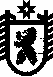 РЕСПУБЛИКА КАРЕЛИЯПРИОНЕЖСКИЙ МУНИЦИПАЛЬНЫЙ РАЙОНАДМИНИСТРАЦИЯ ДЕРЕВЯНСКОГО СЕЛЬСКОГО ПОСЕЛЕНИЯПОСТАНОВЛЕНИЕот 24 декабря 2018 года                                		                         № 112-ПВ соответствии со ст.179 Бюджетного кодекса Российской Федерации, Постановлением Главы администрации Деревянского сельского поселения от 17.09.2014 года № 114 «Об утверждении Порядка принятия решений о разработке муниципальных программ Деревянского сельского поселения, их формирования и реализации»,       ПОСТАНОВЛЯЮ:     1. Утвердить муниципальную целевую программу "Ремонт и содержание улично-дорожной сети Деревянского сельского поселении на 2019-2023 годы"  (приложение).      2. Установить, что финансирование мероприятий муниципальной целевой программы "Ремонт и содержание улично-дорожной сети Деревянского сельского поселении на 2019-2023 годы" осуществляется за счет средств бюджета Деревянского сельского поселения в пределах сумм расходов, утвержденных решением Совета депутатов Деревянского  сельского  поселения «О бюджете Деревянского сельского поселения » на очередной финансовый год.      3. Настоящее постановление разместить на официальном сайте администрации и информационных щитах поселения.     4.Контроль за  исполнением постановления возложить на заместителя Главы Администрации Деревянского сельского поселения Сакалаускене Е.С..Глава Администрации Деревянского сельского поселения      						В.А.СухаревОб утверждении муниципальной целевой программы «Ремонт и содержание улично-дорожной сети Деревянского сельского поселении на 2019-2023 годы"